Принято Вологодской городской Думой24 июня 2021 годаНа основании статьи 31 Устава городского округа города Вологды Вологодская городская Дума РЕШИЛА:1. Внести в решение Вологодской городской Думы от 28 октября 2004 года № 132 «О мерах по улучшению перевозок пассажиров и багажа автомобильным                 и городским наземным электрическим транспортом в городском сообщении                   на территории муниципального образования «Город Вологда»» (с последующими изменениями) изменение, заменив по тексту слова «муниципального образования «Город Вологда»» словами «городского округа города Вологды».2. Внести в Положение о проведении открытого конкурса на право осуществления перевозок по маршрутам регулярных перевозок пассажиров                     и багажа автомобильным и городским наземным электрическим транспортом                      в городском сообщении на территории муниципального образования «Город Вологда» по нерегулируемым тарифам, утвержденное решением Вологодской городской Думы от 28 октября 2004 года № 132 (с последующими изменениями), следующие изменения:2.1. По тексту слова «муниципального образования «Город Вологда»» заменить словами «городского округа города Вологды».2.2. В пункте 1.2 цифры и слова «14 февраля 2009 года № 112                            (с последующими изменениями)» заменить цифрами и словами «01 октября                    2020 года № 1586».3. Внести в Положение об организации транспортного обслуживания населения на территории муниципального образования «Город Вологда», утвержденное решением Вологодской городской Думы от 28 октября 2004 года           № 132 (с последующими изменениями), изменение, заменив по тексту слова «муниципального образования «Город Вологда»» словами «городского округа города Вологды».4. Внести в Правила пользования автобусами и троллейбусами на территории муниципального образования «Город Вологда», утвержденные решением Вологодской городской Думы от 28 октября 2004 года № 132 (с последующими изменениями), изменение, заменив по тексту слова «муниципального образования «Город Вологда»» словами «городского округа города Вологды».5. Внести в решение Вологодской городской Думы от 04 июля 2011 года              № 728 «Об утверждении Перечня услуг, которые являются необходимыми                               и обязательными для предоставления муниципальных услуг Администрацией города Вологды и предоставляются организациями, участвующими                                           в предоставлении таких муниципальных услуг» (с последующими изменениями) следующие изменения:5.1. Наименование и пункт 1 после слова «организациями» дополнить словами «и уполномоченными в соответствии с законодательством Российской Федерации экспертами». 5.2. В преамбуле слова «муниципального образования «Город Вологда»» заменить словами «городского округа города Вологды».6. Внести в Перечень услуг, которые являются необходимыми                                  и обязательными для предоставления муниципальных услуг Администрацией города Вологды и предоставляются организациями, участвующими                                    в предоставлении таких муниципальных услуг, утвержденный решением Вологодской городской Думы от 04 июля 2011 года № 728 (с последующими изменениями), следующие изменения:6.1. Наименование после слова «организациями» дополнить словами                          «и  уполномоченными в соответствии с законодательством Российской Федерации экспертами».6.2. По тексту слова «муниципального образования «Город Вологда»» заменить словами «городского округа города Вологды».7. Внести в решение Вологодской городской Думы от 29 декабря 2014 года № 129 «Об утверждении Концепции активного долголетия на территории муниципального образования «Город Вологда» на период до 2035 года «Вологда - город долгожителей»» (с последующими изменениями) изменение, заменив                     по тексту слова «муниципального образования «Город Вологда»» словами «городского округа города Вологды».8. Внести в Концепцию активного долголетия на территории муниципального образования «Город Вологда» на период до 2035 года «Вологда - город долгожителей», утвержденную решением Вологодской городской Думы                   от 29 декабря 2014 года № 129 (с последующими изменениями), следующие изменения:8.1. По тексту слова «муниципального образования «Город Вологда»» заменить словами «городского округа города Вологды».8.2. В предложении втором абзаца второго раздела 1 слова и цифры «формированию здорового образа жизни, борьбе с потреблением алкоголя и табака, предупреждению и борьбе с немедицинским потреблением наркотических средств и психотропных веществ на период до 2020 года, утвержденной приказом Министерства  здравоохранения Российской Федерации от 30 сентября 2013 года № 677» заменить словами и цифрами «борьбе с потреблением табака                             или потреблением никотинсодержащей продукции на период до 2030 года, утвержденной приказом Министерства здравоохранения Российской Федерации                 от 29 марта 2021 года № 262».9. Внести в решение Вологодской городской Думы от 27 мая 2021 года                   № 427 «О реализации инициативных проектов на территории муниципального образования «Город Вологда»» изменение, заменив по тексту слова «муниципального образования «Город Вологда»» словами «городского округа города Вологды».10. Внести в Порядок реализации инициативных проектов на территории муниципального образования «Город Вологда», утвержденный решением Вологодской городской Думы от 27 мая 2021 года № 427, следующие изменения:10.1. По тексту, за исключением абзаца первого пункта 2.5 и подпункта 5.4.1 пункта 5.4, слова «муниципального образования «Город Вологда»» заменить словами «городского округа города Вологды».10.2. В подпункте 5.3 пункта 5 приложения № 1 слова «муниципальном образовании «Город Вологда»» заменить словами «городском округе городе Вологде».11. Внести в раздел 1 Положения о конкурсной комиссии по проведению конкурсного отбора инициативных проектов, утвержденного решением Вологодской городской Думы от 27 мая 2021 года № 427, следующие изменения:11.1. В пункте 1.2 слова «муниципального образования «Город Вологда»» заменить словами «городского округа города Вологды».11.2. Абзац первый пункта 1.3 изложить в следующей редакции:«1.3. Состав конкурсной комиссии, общее число членов которой равно четырнадцати, утверждается постановлением Администрации города Вологды.». 12. Настоящее решение подлежит опубликованию в газете «Вологодские новости», размещению на официальных сайтах Вологодской городской Думы                     и Администрации города Вологды в информационно-телекоммуникационной сети «Интернет».Глава города Вологды						             Ю.В. Сапожниковг. Вологда24 июня 2021 года№ 458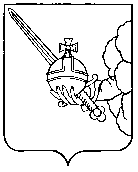 ВОЛОГОДСКАЯ ГОРОДСКАЯ ДУМАРЕШЕНИЕО ВНЕСЕНИИ ИЗМЕНЕНИЙ В ОТДЕЛЬНЫЕ РЕШЕНИЯ ВОЛОГОДСКОЙ ГОРОДСКОЙ ДУМЫ 